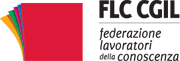 Scuola: anticipato al 20 maggio lo scioperoÈ stata anticipata al 20 maggio la data di effettuazione dello sciopero annunciato nel corso della manifestazione del 28 aprile in piazza Montecitorio e che coinvolgerà, per l’intera giornata, tutto il personale della scuola (docenti, personale ATA e dirigenti). Lo hanno deciso questa mattina i segretari di FLC CGIL, CISL Scuola, UIL Scuola e SNALS Confsal; la scelta ha tenuto conto che il 23 maggio si ricorderà in tutta Italia il tragico evento della strage di Capaci e che saranno numerose le iniziative di commemorazione promosse nelle nostre scuole.Le motivazioni dello sciopero, legate al mancato avvio delle trattative per il rinnovo del contratto e alle numerose emergenze del settore, soprattutto quelle legate all’applicazione della legge 107/15, saranno illustrate in modo dettagliato in una conferenza stampa che i sindacati convocheranno nei prossimi giorni.Cordialmente
FLC CGIL nazionaleIn evidenzaProve INVALSI: è tempo di cambiare pagina!Organici scuola: docenti, pubblicata la circolare per il triennio 2016-2018School Wars, la saga per la scuola pubblicaSpeciale mobilità 2016/2017Speciale concorso a cattedre 2016Notizie scuolaMobilità scuola: personale ATA, entro il 16 maggio le domandeMobilità scuola: insegnanti di religione cattolica, entro il 16 maggio le domandeBonus docenti: tutti i monitoraggi resteranno aperti fino al 31 agosto 2016Una nuova ordinanza del Consiglio di Stato apre il vaso di Pandora dei mali della pessima legge sulla scuolaDirigenti: a cose già fatte il MIUR convoca i sindacati su FUN 2015/2016 e contratti integrativi regionaliAggiornamento del Rapporto di Autovalutazione: aperte le funzioni informatiche per l’anno scolastico 2015/2016Finanziamenti alle scuole: il 4 maggio convocazione Miur su economie Mof e FisAlternanza scuola-lavoro: attualità e prospettive. 5 maggio seminario a RomaSalute e sicurezza nella scuola pubblica: 16 maggio seminario a FirenzePON Per la Scuola: pubblicati due manuali operativiVertenze precari: dal Tribunale di Firenze altre sentenze a favoreReferendum scuola: incontri a Urbino e Pesaro il 3 e 4 maggioTutte le notizie canale scuolaAltre notizie di interesseIscriviti alla FLC CGIL: guarda il videoScegli di esserci: iscriviti alla FLC CGILServizi assicurativi per iscritti e RSU FLC CGILFeed Rss sito www.flcgil.itVuoi ricevere gratuitamente il Giornale della effelleci? Clicca quiPer l’informazione quotidiana, ecco le aree del sito nazionale dedicate alle notizie di: scuola statale, scuola non statale,università e AFAM, ricerca, formazione professionale. Siamo anche presenti su Facebook, Google+, Twitter e YouTube.